Місцеві вибори 25 жовтня 2020 рокуЖИТОМИРСЬКА РАЙОННА ТЕРИТОРІАЛЬНА ВИБОРЧА КОМІСІЯ ЖИТОМИРСЬКОГО РАЙОНУ ЖИТОМИРСЬКОЇ ОБЛАСТІ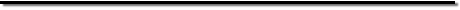 ПОСТАНОВА     Про реєстрацію кандидатів у депутати Житомирської районної ради, включених до єдиного та територіальних виборчих списків Житомирської обласної партійної організації Всеукраїнського об'єднання «Батьківщина».    До Житомирської районної територіальної виборчої комісії «23» вересня 2020 року надійшли  документи для реєстрації депутатів Житомирської обласної партійної організації Всеукраїнського об'єднання «Батьківщина», висунутих на конференції «14» вересня 2020 року.     Розглянувши зазначені документи, Житомирська районна територіальна виборча комісія встановила їх відповідність вимогам Виборчого кодексу України.     Враховуючи викладене, відповідно до статей 10, 11, пункту 4 частини другої статті 206, частини другої статті 216, частини першої, другої, четвертої статті 217, статей 218, 219, частин першої, четвертої статті 222, статті 225, частин першої, другої, шостої – восьмої статті 227 Виборчого кодексу України, керуючись статтями 36, 37 Виборчого кодексу України, постановою Центральної виборчої комісії від «10» серпня 2020 року №173 та від «25» серпня 2020 року №200, Житомирська районна територіальна виборча комісія Житомирського району Житомирської області постановляє:1. Зареєструвати кандидатів у депутати Житомирської районної ради, включених до єдиного та всіх територіальних виборчих списків Житомирської обласної партійної організації Всеукраїнського об'єднання «Батьківщина» на місцевих виборах «25» жовтня 2020 року згідно додатку.2. Копію цієї постанови та посвідчення відповідних кандидатів у депутати Житомирської районної ради, у встановлених формах, видати представнику цієї партій.3. Цю постанову оприлюднити на офіційному веб-сайті.4. Відомості про зареєстрованих кандидатів у депутати Житомирської районної ради надати відповідному органу ведення Державного реєстру виборців для подальшого надсилання Центральній виборчій комісії.Додаток 1до постанови  Житомирської районної територіальної виборчої комісії №14від 25 вересня 2020 року ЄДИНИЙ ВИБОРЧИЙ СПИСОКкандидатів у депутати  Житомирської районної ради Житомирської області ,висунутих Житомирською обласної партійною організацією Всеукраїнського об’єднання «Батьківщина»«25» вересня 2020 рокум. Житомир № 14Голова Житомирської районної територіальної виборчої комісії                                   В.П. КОЛОКОЛЬЦЕВАСекретар Житомирської районної територіальної виборчої комісії                                   Д.Г. КАРПЕЛЬОВАПорядковий номер кандидата в єдиному виборчому спискуПрізвище, власне ім’я 
(усі власні імена), 
по батькові 
(за наявності)Число,
місяць, рік народження(чч.мм.рррр.)ГромадянствоОсвітаПосада 
(заняття)Місце роботиПартійністьВідомості про наявність чи відсутністьсудимості Відомості про наявність чи відсутність представницького мандатаНомер територіального виборчого округу, до якого віднесено кандидатаПорядковий номер кандидата у відповідному територіальному виборчому спискуПерший номер Сорока Анатолій Анатолійович29.01.1980Громадянин УкраїниВищаПП Сорока А.А.ПП Сорока А.А.ВО «Батьківщина»Судимість відсутняПредставницький мандат відсутній2Мальцева Юлія Сергіївна06.03.1979Громадянин УкраїниВищаІнженер по рекламіКП ЖТТУВО «Батьківщина»Судимість відсутняПредставницький мандат відсутній№453Жалінський Віталій Броніславович25.08.1977Громадянин УкраїнивищаДиректорКП ЖОЛСЦРЗ «Дениші»ВО «Батьківщина»Судимість відсутняПредставницький мандат відсутній№524Лазар Тетяна Петрівна26.03.1976Громадянин УкраїниВищаТимчасово не працюєТимчасово не працюєВО «Батьківщина»Судимість відсутняДепутат Богунської районної  ради№135Ніколайчук Олег Леонідович06.05.1966Громадянин УкраїниВищаТимчасово не працюєТимчасово не працюєВО «Батьківщина»Судимість відсутняПредставницький мандат відсутній№126Мазяр Володимир Станіславович19.07.1980Громадянин УкраїниВищаЗаступник ДиректораТабір «Орлятко»ВО «Батьківщина»Судимість відсутняПредставницький мандат відсутній№427Медведюк Олександр Володимирович29.03.1965Громадянин УкраїниДиректоТов «ВКФ» Гранд-Авто»БезпартійнийСудимість відсутняДепутат Житомирської районної ради.№5108Якімець Віктор Іванович28.11.1960Громадянин УкраїнивищаПП Якімець В.І.ПП Якімець В.І.ВО «Батьківщина»Судимість відсутняПредставницький мандат відсутність№5119Яремчук Ірина Вікторівна30.10.1958Громадянин УкраїниВищаДиректорПП «Імакс»ВО «Батьківщина»Судимість відсутняПредставницький мандат відсутній№2210Саюк Людмила Миколаївна06.04.1981Громадянин УкраїниВищаДиректорПП «СЛМ пласт»БезпартійнаСудимість відсутняПредставницький мандат відсутній№4411Скримінський Микола Йосипович04.04.1980Громадянин УкраїниВищаДиректорТов «ЮВК»БезпартійнийСудимість відсутняПредставницький мандат відсутній№2112Криворучко Сергій Павлович26.02.1979Громадянин УкраїниВищаДиректорЗОШс.БільківціВО «Батьківщина»Судимість відсутняДепутат Коростишівської міської ради№6213Бараташвілі Георгій Нодарієвич07.07.1983Громадянин УкраїниВищаЛікар акушер-гінекологЦентральна міська лікарня №2ВО «Батьківщина»Судимість відсутняДепутат Богунської райооної  ради№1414Мітницька Віта Юріївна03.05.1988Громадянин УкраїниВищаВідпустка по догляду за дитиноюВідпустка по догляду за дитиноюБезпартійнаСудимість відсутняПредставницький мандат відсутній№6115Климчук Ніна Петрівна28.01.1968Громадянин УкраїниВищаПриватний підпирємицьПриватний підпирємицьВО «Батьківщина»Судимість відсутняДепутат Богунської райооної  ради№1516Болембах Ярослав Михайлович05.05.1954Громадянин УкраїниВищаГолова профспілки освітянПулинський відділ освітиВО «Батьківщина»Судимість відсутняДепутат Пулинської районної ради№4617Денисюк Анатолій Юрійович01.07.1960Громадянин УкраїниВищаДоцентЖВІ ім.С.П.КорольоваВО «Батьківщина»Судимість відсутняПредставницький мандат відсутній№1618Пухкий Валерій Ананійович03.12.1954Громадянин УкраїниВищапенсіонерпенсіонерВО «Батьківщина»Судимість відсутняПредставницький мандат відсутній№2319Сердюкова Ольга Станіславівна29.04.1968Громадянин УкраїниВищаПП Сердюкова О.С.ПП Сердюкова О.С.ВО «Батьківщина»Судимість відсутняПредставницький мандат відсутній№1720Бадюк Наталія Василівна25.06.1971Громадянин УкраїниПрофесійно-технічнаХудожній керівникПотаївського БКВО «Батьківщина»Судимість відсутняДепутат районної ради№3521Лихотворик Володимир Володимирович25.06.1980Громадянин УкраїниВищаФОПФОП Лихотворик В.В.ВО «Батьківщина»Судимість відсутняПредставницький мандат відсутній№1122Ільчук Михайло Григорович24.04.1970Громадянин УкраїниВищаМенджер з постачанняПП «Млин»БезпартійнийСудимість відсутняДепутат Пулинської ОТГ№4123Тужик Василь Анатолійович04.09.1956Громадянин УкраїниВищаПенсіонерПенсіонерВО «Батьківщина»Судимість відсутняДепутат міської ради№3124Фурман Світлана Володимирівна24.05.1974Громадянин УкраїниВищаКандидат наукПоліський   національний університет м.ЖитомирБезпартійнийСудимість відсутняПредставницький мандат відсутній№2425Миронова Лідія Миколаївна11.01.1982Громадянин УкраїнивищаДиректорНовопільський ліцейБезпартійнаСудимість відсутняПредставницький мандат відсутній№3726Назаренко Олег Юрійович24.05.1961Громадянин УкраїниВищаПП Назаренко О.ЮПП Назаренко О.ЮВО «Батьківщина»Судимість відсутняПредставницький мандат відсутній№2527Свінцицький Леонід Валентинович21.08.1958Громадянин УкраїниВищаАдвокатЧлен спілки адвокатів ЖитомирщиниВО «Батьківщина»Судимість відсутняПредставницький мандат відсутній№3228Хаценко Юрій Юрійович04.10.1979Громадянин УкраїниВищаГенеральний директорТОВ «Статус-Агро»ВО «Батьківщина»Судимість відсутняДепутат районної ради№3429Нечипоренко Яриса Петрівна15.06.1963Громадянин УкраїниВищаГоловний спеціалістУправління праці та соціального захисту населення Коростишівської райдержадміністраціїВО «Батьківщина»Судимість відсутняДепутат районної ради№3330Мінялук Галина Леонідівна22.05.1961Громадянин УкраїниВищаДиректорТОВ ІНФОРМАЦІЙНИЙ ЦЕНТР РЕДАКЦІЯ ГАЗЕТИ ПРАПОРБезпартійнийСудимість відсутняПредставницький мандат відсутній№4731Толчонов Іван Вікторович20.12.1960Громадянин УкраїниВищаНачальник спеціального контролюНаціональний Центр управління та випробування космічних засобів Державного космічного агентства УкраїниВО «Батьківщина»Судимість відсутняДепутат Городоцької селищної№3632Колесник Олександр Вілійович22.02.1969Громадянин УкраїниВищаДиректорТовариство із обмеженою відповідальністю «Ресурс Трейдінг Україна»БезпартійнийСудимість відсутняДепутат Черняхівської районної ради№3833Троценко Володимир Романович08.10.1958Громадянин УкраїнивищаЗаступник головиЧерняхівська районна радаВО «Батьківщина»Судимість відсутняДепутат Черняхівської районної ради№4334Джаман Світлана Василівна16.03.1970Громадянин УкраїнивищавчительСтароуднівська ЗОШ 1-3 ст.БезпартійнийСудимість відсутняПредставницький мандат відсутній№41035Романець Олена Юріївна15.02.1976Громадянин УкраїниВищаЛікар-акушер-гінекологЧуднівська центральна районна лікарняБезпартійнаСудимість відсутняПредставницький мандат відсутній№5336Шемет Павло Станіславович17.01.1991Громадянин УкраїниВищаБухгалтерНовоборівський  відділ освітиБезпартійнийСудимість відсутняПредставницький мандат відсутній№4837Орлюк Володимир Миколайович09.03.1988Громадянин УкраїнивищаГоловний економістТОВ «Нібулон»ВО «Батьківщина»Судимість відсутняПредставницький мандат відсутній№4938Мелоян Акоп Гарнікович01.04.1955Громадянин УкраїнивищаДиректорТОВ «Миропільбудсервіс»ВО «Батьківщина»Судимість відсутняПредставницький мандат відсутній№41139Мельник Наталія Юріївна29.07.1959Громадянин УкраїнивищаДиректорДубищенська ЗОШВО «Батьківщина»Судимість відсутняДепутат Чуднівської міської ради№5440Бугай Любов Олексіївна14.10. 1971р.Громадянин УкраїнивищавчительВчитель ЗОШ 1-3ст. с.ВигнанкаВО  «Батьківщина»Судимість відсутняПредставницький мандат відсутній№5741Шевчук Василь Федорович21.02.1967Громадянин УкраїнивищаДиректорТов «Єкомясо Полісся»БезпартійнийСудимість відсутняПредставницький мандат відсутність№5142Очередько Андрій Васильович31.07.1972Громадянин УкраїниВищаНачальникЧуднівський відділ обслуговування громадян (сервісний центр) головного управління Пенсійного фонду України в Жит. областіВО «Батьківщина»Судимість відсутняДепутат Вільшанської сільської ради№5543Савченко Оксана Андріївна09.12.1984Громадянин УкраїниВищабухгалтерТОВ УкрагропротєктВО «Батьківщина»Судимість відсутняПредставницький мандат відсутній№6344Герасимчук Галина Григорівна20.05.1975Громадянин УкраїнивищаЗавідувач  сектора прийому громадян відділу грошових виплат та компенсаційУправління  Праці Любарськоі ОРДВО «Батьківщина»Судимість відсутняПредставницький мандат відсутній№5945Канчура  Віктор  Юрійович26.01.1960Громадянин УкраїнивищаГоловний спеціаліст відділу культури і т уризму  та організац.масовоі роботиВідділ культури    Любарськоі Селищноі РадиВО «Батьківщина»Судимість відсутняПредставницький мандат відсутній№5846Мордовець Вячеслав Миколайович23.07.1970Громадянин УкраїниВищаТимчасово не працюєТимчасово не працюєВО «Батьківщина»Судимість відсутняПредставницький мандат відсутній№2647Заєць Віталій Іванович15.06.1975Громадянин УкраїнивищаДиректорТов «Галіївський маслозавод»БезпартійнийСудимість відсутняПредставницький мандат відсутність№5648Якубович Дмитро Адамович21.04.1976Громадянин УкраїниВищаІнженер комп’ютерних системКНП «Брусилівська лікарня»ВО «Батьківщина»Судимість відсутняПредставницький мандат відсутній№6449Дукачова Ірина Анатоліївна29.11.1969Громадянин УкраїниВищаЛікар загальної практикиЦентр «ПМСД»Корнінської селищної радиБезпартійнаСудимість відсутняПредставницький мандат відсутній№6550Оржехівська Ольга Володимирівна12.08.1987Громадянин УкраїнивищаЗаст.ДиректораПП Глибочицька О-Ф-С-М-ВБезпартійнаСудимість відсутняПредставницький мандат відсутній№41251Криворучко Анатолій Володимирович17.06.1970Громадянин УкраїниВищаТимчасово не працюєТимчасово не працюєВО «Батьківщина»Судимість відсутняДепутат Попільнянської районної ради№6652Венгер Світлана Іванівна30.09.1970Громадянин УкраїниВищаГоловний лікарКНП «Попільнянський центр первинної медико санітарної допомоги» Попільн.селищ.радиВО «Батьківщина»Судимість відсутняДепутат Попільнянської селищної ради№6753Позняков Павло Миколайович20.05.1981Громадянин УкраїниВищаДиректорЛіцей № 25, м.ЖитомирБезпартійнийСудимість відсутняДепутат Глибочицької сільської ради№68Секретар Житомирської районної територіальної виборчої комісії                                   Д.Г. КАРПЕЛЬОВА